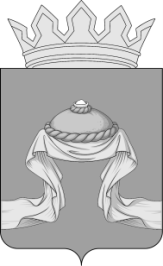 Администрация Назаровского районаКрасноярского краяПОСТАНОВЛЕНИЕ«21» 12 2023                                    г. Назарово                                        № 459-пО внесении изменений в постановление администрации Назаровского района от 17.10.2013 № 541-п «Об утверждении примерного Положения о системе оплаты труда работников администрации Назаровского района и структурных подразделений администрации Назаровского района, наделенных статусом юридического лица по должностям, не отнесенным к должностям муниципальной службы»         На основании Трудового кодекса Российской Федерации,Федерального закона от 06.10.2003 № 131-ФЗ «Об общих принципах организации местного самоуправления в Российской Федерации», закона Красноярского края          от 07.12.2023 № 6-2322 «О внесении изменений в некоторые законы края в целях повышения размеров оплаты труда работников бюджетной сферы»,руководствуясь статьями 15 и 19 Устава Назаровского муниципального района Красноярского края, ПОСТАНОВЛЯЮ:         1. Внести в постановление администрации Назаровского района от 17.10.2013 № 541-п «Об утверждении примерного Положения о системе оплаты труда работников администрации Назаровского района и структурных подразделений администрации Назаровского района, наделенных статусом юридического лица по должностям, не отнесенным к должностям муниципальной службы» следующие изменения:         1.1.  В приложении к постановлению:         1.1.1. В разделе 4:           - пункт 4.1.  дополнить абзацем шестым следующего содержания :         «специальная краевая выплата.»; -в абзаце втором подпункта 4.6.4 пункта 4.6цифры «25988» заменить цифрами «30788»;          - дополнить пунктом 4.9 следующего содержания:          «4.9. Специальная краевая выплата устанавливается в целях повышения уровня оплаты труда работника учреждения.          Работнику учреждения по основному месту работы ежемесячно предоставляется специальная краевая выплата. Максимальный размер выплаты при полностью отработанной норме рабочего времени и выполненной норме труда (трудовых обязанностей) составляет три тысячи рублей.           Работнику учреждения по основному месту работы при не полностью отработанной норме рабочего времени размер специальной краевой выплаты исчисляется пропорционально отработанному работником времени.           На специальную краевую выплату начисляются районный коэффициент, процентная надбавка к заработной плате за стаж работы в районах Крайнего Севера и приравненных к ним местностях и иных местностях с особыми климатическими условиями.          В месяце, в котором производятся начисления исходя из средней заработной платы, определенной в соответствии с нормативными правовыми актами Российской Федерации, и выплачиваемые за счет фонда оплаты труда, за исключением пособий по временной нетрудоспособности, размер специальной краевой выплаты работникам учреждения увеличивается на размер, рассчитываемый по формуле:СКВув = Отп х Кув – Отп, (1) где:СКВув – размер увеличения специальной краевой выплаты, рассчитанный с учетом районного коэффициента, процентной надбавки к заработной плате за стаж работы в районах Крайнего Севера и приравненных к ним местностях и иных местностях с особыми климатическими условиями;Отп – размер начисленных выплат, исчисляемых исходя из средней заработной платы, определенной в соответствии с нормативными правовыми актами Российской Федерации, и выплачиваемых за счет фонда оплаты труда, за исключением пособий по временной нетрудоспособности;Кув – коэффициент увеличения специальной краевой выплаты.В случае, когда при определении среднего дневного заработка учитываются периоды, предшествующие 1 января 2024 года, Кув определяется по формуле:Кув = (Зпф1 + (СКВ х Кмес х Крк) + Зпф2) / (Зпф1 + Зпф2), (2)где:Зпф1 – фактически начисленная заработная плата работника учреждения, учитываемая при определении среднего дневного заработка в соответствии с нормативными правовыми актами Российской Федерации, за период до 1 января 2024 года;Зпф2 – фактически начисленная заработная плата работника учреждения, учитываемая при определении среднего дневного заработка в соответствии с нормативными правовыми актами Российской Федерации, за период с 1 января 2024 года;СКВ – специальная краевая выплата;Кмес – количество месяцев, учитываемых при определении среднего дневного заработка в соответствии с нормативными правовыми актами Российской Федерации, за период до 1 января 2024 года;Крк – районный коэффициент, процентная надбавка к заработной плате за стаж работы в районах Крайнего Севера и приравненных к ним местностях и иных местностях края с особыми климатическими условиями.Абзацы пятый – восемнадцатый пункта 4.9 постановления действуют до 31 декабря 2024 года включительно.          Исключить специальную краевую выплату при определении критериев оценки результативности и качества труда работника и при расчете балла.».          2. Признать утратившим силу подпункт 1.1пункта 1части 1 постановления администрации Назаровского района от 27.12.2022 № 453-п «О внесении изменений в постановление администрации Назаровского района от 17.10.2013 № 541-п «Об утверждении примерного Положения о системе оплаты труда работников администрации Назаровского района и структурных подразделений администрации Назаровского района, наделенных статусом юридического лица по должностям, не отнесенным к должностям муниципальной службы».          3. Отделу организационной работы и документационного обеспечения администрации района (Любавина) разместить постановление на официальном сайте Назаровского муниципального района Красноярского края в информационно-телекоммуникационной сети «Интернет».          4. Контроль за выполнением постановления оставляю за собой.          5. Постановление вступает в силу с 1 января 2024 года и подлежит  официальному опубликованию в газете «Советское Причулымье».Глава района                                                                                       М.А. Ковалев